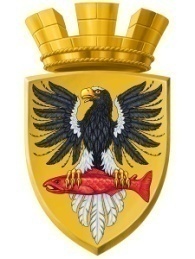                           Р О С С И Й С К А Я   Ф Е Д Е Р А Ц И ЯКАМЧАТСКИЙ КРАЙП О С Т А Н О В Л Е Н И ЕАДМИНИСТРАЦИИ ЕЛИЗОВСКОГО ГОРОДСКОГО ПОСЕЛЕНИЯОт  06.08. 2019				            №  812 - п       г. ЕлизовоРуководствуясь абз.2  п. 2 ст. 3.3 Федерального закона от 25.10.2001 №137-ФЗ «О введении в действие Земельного кодекса Российской Федерации», ст.ст. 39.1, 39.9, ст.39.10, 39.17 Земельного кодекса Российской Федерации, принимая во внимание представленные материалы: кадастровую выписку о земельном участке от 18.07.2019 № КУВИ-001/2019-17428117, на основании постановления администрации Елизовского городского поселения от 08.05.2019 №488-п «О предварительном согласовании предоставления в постоянное (бессрочное) пользование земельного участка КГКУ «Служба заказчика» Минстроя Камчатского края»»,  на основании заявления  Краевому государственному казенному учреждению «Служба заказчика Минстроя Камчатского края», ПОСТАНОВЛЯЮ:Предоставить в постоянное (бессрочное) пользование КГКУ «Служба заказчика Министерства строительства Камчатского края» (ОГРН 1104101003456) земельный участок с кадастровым номером 41:05:0101001:11331, площадью 4727 кв.м, по адресу: Россия, Камчатский край, Елизовский муниципальный район, Елизовское городское поселение, Елизово г., Жупановская ул., 5а, вид разрешенного использования: под  строительство многоквартирных жилых домов. Категория земель: земли населенных пунктов.2. КГКУ «Служба заказчика Министерства строительства Камчатского края»:2.1. Не допускать захламления земельного участка, соблюдать при использовании земельного участка экологические нормы, нормы природоохранного и земельного законодательства.2.2. При наличии в границах земельного участка инженерной инфраструктуры обеспечить безвозмездный и беспрепятственный доступ соответствующих муниципальных служб для ремонта объектов инфраструктуры.3. Управлению архитектуры и градостроительства администрации Елизовского городского поселения в срок не позднее пяти рабочих дней с даты подписания настоящего постановления, направить в орган регистрации прав заявление о государственной регистрации прав и прилагаемые к нему документы в отношении земельного участка, указанного в пункте 1 настоящего постановления, в порядке, установленном статьей 18 Федерального закона от 13.07.2015 № 218-ФЗ «О государственной регистрации недвижимости».4.   Муниципальному казенному учреждению «Служба по обеспечению деятельности администрации Елизовского городского поселения» опубликовать (обнародовать) настоящее постановление в средствах массовой информации и разместить в информационно - телекоммуникационной сети «Интернет» на официальном сайте  администрации Елизовского городского поселения.  5.    Контроль за исполнением настоящего постановления возложить на руководителя Управления архитектуры и градостроительства администрации Елизовского городского поселения.Глава администрацииЕлизовского городского поселения                                                Д.Б. ЩипицынО предоставлении в постоянное (бессрочное) пользование КГКУ «Служба заказчика» Минстроя Камчатского края»  земельного участка с кадастровым номером 41:05:0101001:11331 